Nets                                                                                                              11.02.21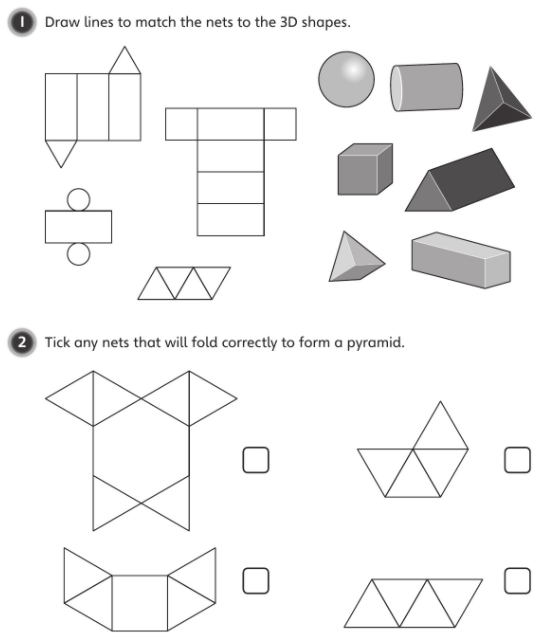 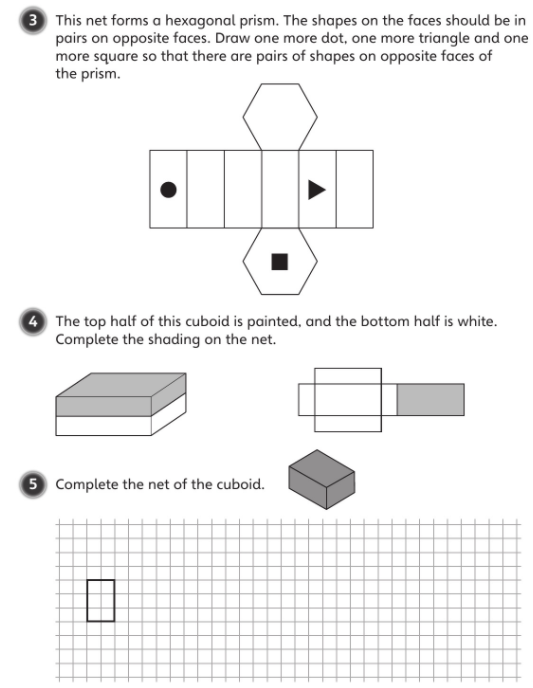 Challenge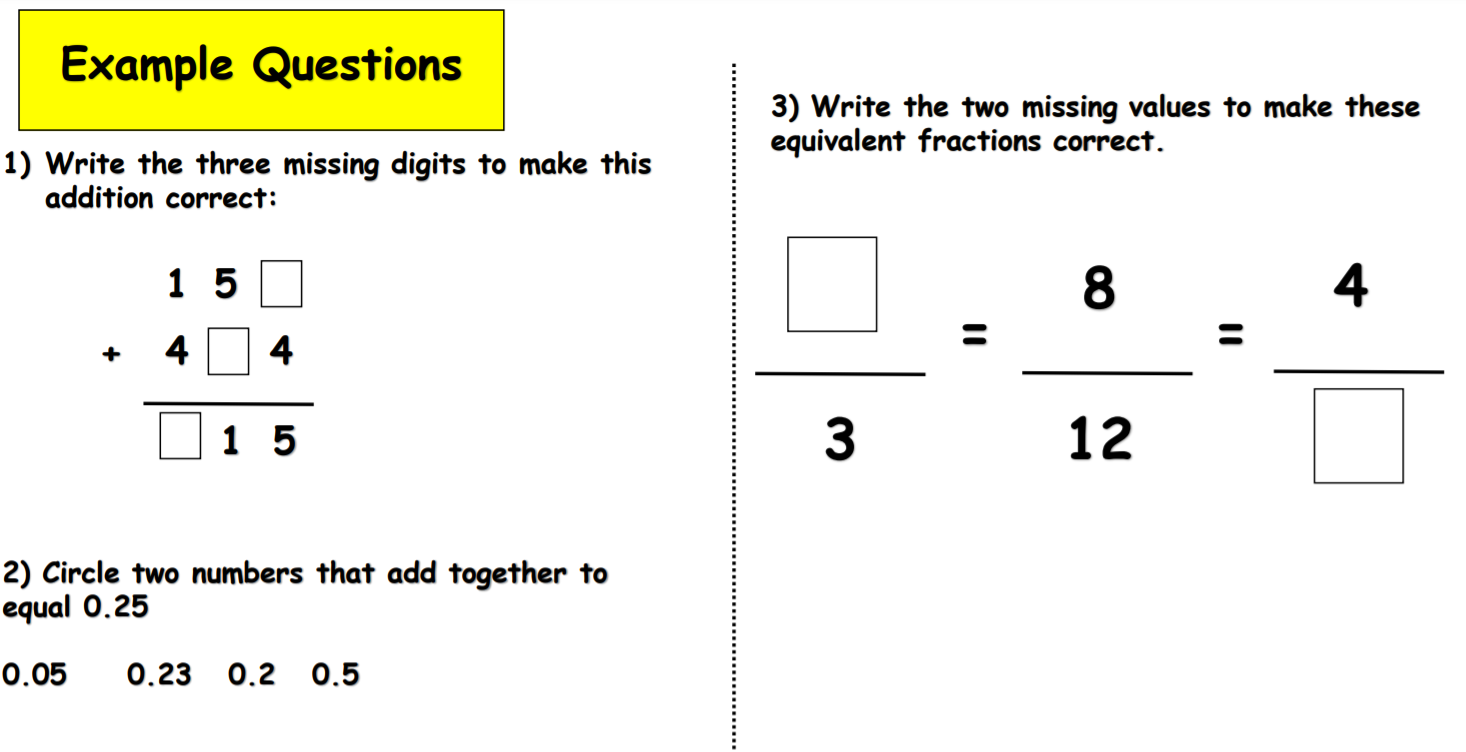 